COMMITTEES ~  (Term: June, 2022 – June, 2024)BENEFITS / PENSIONS / RETIREMENTSDave Dickhout                         Maintenance	      905-518-7064BYLAW COMMITTEEDarlene Barrick, Rec. Sec.	       A. M. Cunningham	289-237-8505Blake Corkill, President	       Memorial City	289-527-3019Patrick Cumbo, Executive	       Maintenance	289-518-7094OPEN, Mbr-at-lg	       OPEN, Executive       	OPEN, Mbr-at-lg	          COMMITTEE AGAINST RACISM AND DISCRIMINATION (C.A.R.D.)Stephen Clarkin		       Memorial City	Dave Dickhout		       Maintenance		905-518-7064NEGOTIATING COMMITTEEBlake Corkill, President	     Memorial City	289-527-3019VACANT, Chief Steward	     	905-518-7049Pat Amatangelo, Mbr-at-lg	     Rousseau	905-518-7963Patrick Cumbo, Mbr-at-lg	     Maintenance	289-518-7094Dave Dickhout, Mbr-at-lg	     Maintenance	289-518-7064Geoff Thompson, Mbr-at-lg      Rosedale	905-518-7024Darlene Barrick, Mbr-at-lg	     A.M. Cunningham	289-237-8505PD DAY COMMITTEEPat Amatangelo, Chair		     Rousseau    	905-518-7963Darlene Barrick	     A.M. Cunningham 				 289-237-8505Michelle Madley	     Balaclava					 905-518-5449SOCIAL COMMITTEEDarlene Barrick, Chair	     A.M. Cunningham 				 289-237-8505Blake Corkill, Exec. Liasion	      Memorial City					 289-527-3019Maria Leon Acosta	     WaterdownMichelle Madley	     Balaclava		289-518-5449Kathleen Powell	     E. C. Michaelle Jean	289-244-4623Ana Mayorga	     Cathy WeaverWELLNESS / WSIB COMMITTEEPatrick Cumbo, Chair		          Maintenance		        905-518-7094Dave Dickhout		     Maintenance		905-518-7064WOMEN’S COMMITTEE                   Darlene Barrick, Exec. Liasion   A. M. Cunningham		     289-237-8505Kristen Cox	     Memorial CityCynthia Nowe		          Guy BrownLaurie Penner		          Green Acres					 905-518-7024WORKLOAD / SCHEDULING COMMITTEEJohn Thompson		      R. A. Riddell		289-442-1052Dave Wardell (alt)		     Buchanan Park		905-929-3988Dave Winger		     R. A. Riddell		905-518-7091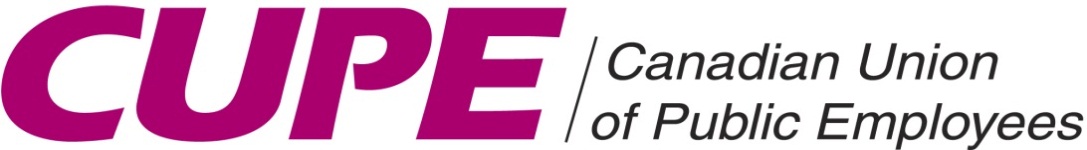 Local 4153